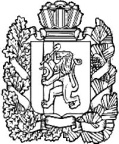 АДМИНИСТРАЦИЯ ПОСЕЛКАНИЖНИЙ ИНГАШНИЖНЕИНГАШСКОГО РАЙОНАКРАСНОЯРСКОГО КРАЯ   ПОСТАНОВЛЕНИЕ16 июня 2023 года                    пгт. Нижний Ингаш                                        №  ____                                         «О местах, разрешенных для выгула домашних животных на территории муниципального образования поселок Нижний Ингаш Нижнеингашского района Красноярского края»В соответствии со ст. 13  Федерального закона от 27.12.2018 № 498-ФЗ «Об ответственном обращении с животными и о внесении изменений в отдельные законодательные акты Российской Федерации», руководствуясь  Уставом муниципального образования поселок Нижний Ингаш Нижнеингашского района Красноярского края, ПОСТАНОВЛЯЮОпределить места, разрешенные для выгула домашних животных на территории муниципального образования поселок Нижний Ингаш Нижнеингашского района Красноярского края, согласно приложению к настоящему постановлению. Постановлением администрации поселка Нижний Ингаш Нижнеингашского района Красноярского края от 20.02.2023 года № 46 в связи с отведением участка для выгула домашних животных на территории муниципального образования поселок Нижний Ингаш Нижнеингашского района Красноярского края, согласно п.2.6.11 Правил благоустройства территории поселка Нижний Ингаш Нижнеингашского района Красноярского края, утвержденных Решением Нижнеингашского поселкового Совета депутатов Нижнеингашского района Красноярского края 19.12.2019 года № 43-237, утверждена схема расположения земельного участка на кадастровом плане территории, образуемого из земель, находящихся в государственной или муниципальной собственности, площадью 1051 кв.м., с адресом: Российская Федерация, Красноярский край, Нижнеингашский район, пгт. Нижний Ингаш, ул. Набережная, 76В. Земельному участку присвоен кадастровый номер 24:28:0000000:5667.Постановление вступает в силу после его официального опубликования в периодическом печатном средстве массовой информации «Вестник»  муниципального образования поселок Нижний Ингаш Нижнеингашского района Красноярского края» и разместить на официальном сайте администрации посёлка Нижний Ингаш:  http://nizhny-ingash.ruКонтроль за исполнением настоящего постановления возложить на заместителя главы поселка Нижний Ингаш Нижнеингашского района Красноярского края по социальным вопросам.Глава   поселка Нижний Ингаш                                                                            Б.И.Гузей    Приложение к постановлению                                                                            администрации МО поселок  Нижний Ингаш от 16.06.2023 № ___ПЕРЕЧЕНЬМЕСТ, РАЗРЕШЕННЫХ ДЛЯ ВЫГУЛА ДОМАШНИХ ЖИВОТНЫХНА ТЕРРИТОРИИ МУНИЦИПАЛЬНОГО ОБРАЗОВАНИЯ ПОСЕЛОК НИЖНИЙ ИНГАШ НИЖНЕИНГАШСКОГО РАЙОНА КРАСНОЯРСКОГО КРАЯМеста для выгула домашних животных (площадки для выгула собак) организуются в соответствии с требованиями законодательства Российской Федерации в области санитарно-эпидемиологического благополучия населения, строительных норм и правил, Правил благоустройства территории поселка Нижний Ингаш Нижнеингашского района Красноярского края, утвержденных Решением Нижнеингашского поселкового Совета депутатов Нижнеингашского района Красноярского края 19.12.2019 года № 43-237К местам, разрешенным для выгула домашних животных  на территории муниципального образования поселок Нижний Ингаш Нижнеингашского района Красноярского края относятся:1. Территория (часть территории) земельного участка, на котором расположен многоквартирный жилой дом, входящего в состав общего имущества собственников помещений в таком доме, определенная для выгула домашних животных на общем собрании собственников помещений в многоквартирном доме в соответствии с требованиями Жилищного кодекса Российской Федерации;2. Огороженная территория (часть территории) земельного участка, находящегося на праве собственности или на ином виде права у физических или юридических лиц, исключающая возможность преодоления ограждения домашними животными.3. Площадка для выгула собак, которая размещается:-   на расстоянии от окон жилых и общественных зданий, границ территории образовательных, медицинских организаций, детских, спортивных площадок, площадок отдыха не менее 40 метров;- на расстоянии от объекта культурного наследия, определяемом в соответствии с Федеральным законом от 25.06.2002 № 73-ФЗ «Об объектах культурного наследия (памятниках истории и культуры) народов Российской Федерации», с учетом определяемых зон охраны такого объекта и устанавливаемых границ защитной зоны такого объекта.4. Пустыри, овраги.5.  Территории общего пользования, за исключением парков, скверов, учреждений здравоохранения, детских дошкольных и образовательных учреждений и прилегающих к ним площадок, спортивных сооружений, детских площадок, пляжей, рынков. 6.  Территория (часть территории) многофункционального парка (при наличии) в случае включения в состав такого парка площадок для выгула собак.